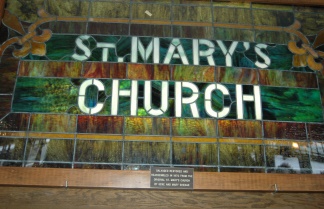 Saint Mary Catholic ChurchConfirmation ProgramConfirmation Sponsor RequirementsThe Catechism of the Catholic Church (#1311) and Canon Law (#892-893) both tell us that you need a Confirmation sponsor. “The sponsor’s function is to take cre that the person confirmed behaves as a true witness of Christ and faithfully fulfils the duties inherent in this sacrament”The Confirmation sponsor is a person who helps you to learn the meaning of a life of faith in Jesus Christ and how to integrate it on a personal level.  Being a sponsor is not just some honor, but a serious role.  It is serious because they are to help you become a good adult Catholic and help get you to Heaven.The best person to be the confirmation sponsor is one of your baptismal godparents.  Having one of your godparents helps us to see how Baptism and Confirmation are intimately connected.  If it is not possible for a godparent to be your Confirmation sponsor, choose someone who you trust, whose faith you admire, and who will be there for you.  You can choose a relative, friend, or someone from the parish as your sponsor.The sponsor must be:a person who is a practicing faith-filled Roman Catholica fully initiated Catholic, that is, they must have received the Sacraments of Baptism, Confirmation, and the Eucharista regular participant in weekend Eucharistan active member of their parishat least 18 years of age or olderable to attend the Mass with their candidate during the preparation perioda sponsor cannot be the parent of the candidateComplete the Confirmation Sponsor Form and hand it into Andy no later than 	Saint Mary Catholic Church		Confirmation ProgramConfirmation Sponsor Information SheetBe at your bestYou have been chosen to be a Confirmation sponsor, congratulations!  This person sees in you a profound faith commitment, finds trust and knows you are someone who will care about them and their faith.  Sounds impressive, doesn’t it?  It’s not all that complicated, but it does take time, a caring heart, and a listening ear.  If you’re a practicing, mature Catholic, don’t get too worried.  Here are a few suggestions on how to be the best possible sponsor for your candidate:Be a living model of faith.  At least a part of what this young person admires in you is your Catholic faith!  If the way you practice your faith is not what it should be, “get it together,” so to speak!  Your life doesn’t have to become artificially saintly, but your faith should be authentic and sincere.Pray for your candidate and yourself.  As candidates decide to be confirmed, they need spiritual strength.  Your prayers for them are important, but don’t forget to pray for yourself also, that you can share why you value and practice your Catholicism.  Attend Mass together if you can.Give of your time and share your gifts.  Share your own experiences of Christian service with you candidate.  Write a letter of encouragement.  Let your unique God given talents and gifts shine!  Offer a gift of spiritual significance—a new Bible, rosary, or book about the faith—but be creative and relevant!Attend the Candidate/Sponsor Session.  TBD  Try to make it, it can be a very meaningful experience for both candidate and sponsor.Don’t miss the ceremony!  The Confirmation ceremony is likely going to land during September and will take place at the 6 pm mass at Saint Mary Church in .  Participating in the ceremony is the easiest part of being a sponsor.  Your basic job will be to place your hand on your candidate’s shoulder, and tell the bishop your candidate’s Confirmation name.  You’re there to be a support, but your role on Confirmation day is only beginning.Don’t forget this newly confirmed Catholic.  After Confirmation day, remember birthdays and this anniversary.  Send a card or make a phone call.  Continue to worship together, or from time to time do some Christian service together.  Put those “Gifts of the Spirit” into practice.	Saint Mary Catholic Church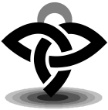 		Confirmation ProgramConfirmation Sponsor FormMust be returned ASAPCandidate’s Name ______________________________________________Sponsor’s Name _______________________________________________Relationship to Candidate __________________________________	Address ________________________________________________	City _____________________	State ____	Zip Code ___________Please answer the following questions to the best of your ability.  Attach a separate sheet of paper if necessary.Why have you chosen this person as your sponsor?________________________________________________________________________________________________________________________________________________________________________________________________________________________________________________________________________________________________________________________________________________________________________How can your sponsor best help you continue on your faith journey during this Confirmation preparation and beyond? (If you have a hard time answering this question, talk with your sponsor!)________________________________________________________________________________________________________________________________________________________________________________________________________________________________________________________________________________________________